 НОД «Георгиевская ленточка-символ ПОБЕДЫ» средний возраст.Цель: познакомить детей с одним из символов Победы в войне.Задачи:Образовательные: познакомить детей с героическими фактами русской истории.  Сформировать представление о наградах времен ВОВ; продолжать формировать умение аккуратно вырезать одинаковые полоски из бумаги.Воспитательные: Продолжать формировать бережное отношение к традициям своего народа.Развивающие: Развивать у детей деятельное участие в акциях памяти, развитие мелкой моторики.Оборудование: Георгиевская ленточка, фотография Орден Славы, бескозырки, иллюстрация Георгия  Победоносца и Георгиевского ордена, белая бумага, цветная бумага, ножницы, клей для аппликации, салфетки, кисточки, гуашь.Предварительная работа: Беседа о ВОВ, рассказы и чтение художественных произведений для детей о советских воинах, о военных событиях; рассматривание иллюстраций и фотографий о прошедшей войне; знакомство (фото)  с медалями и орденами ВОВ.Ход образовательной деятельности:Воспитатель: Приближается светлый праздник, который так дорог нашим людям. Что это за праздник?Дети:  ( День победы, 9 мая).Воспитатель: Все вы знаете, что 9 мая – это День Победы. В этом году мы будем отмечать славную дату - 75-летие Победы нашего народа в Великой Отечественной войне. Великий праздник не только мира, который подарили всем живущим и будущим поколениям наши дедушки и бабушки, прадедушки и прабабушки, но и праздник памяти.Воспитатель: (слайд 1)  В канун празднования Дня Победы каждый человек надевает себе на одежду или руку  Георгиевскую ленточку в знак памяти о героическом прошлом, выражая уважение к победителям. Надевая ленту, мы говорим «Мы помним! Мы гордимся!». Эти ленточки не похожи на украшение. Эта лента - символ.Воспитатель: Ребята, а какие символы Дня Победы вы знаете?Дети: Салют, парад.  ( слайд 2)Воспитатель: Георгиевская лента получила свое название в честь Георгия Победоносца.    ( слайд 3) Эта лента однозначно вручалась достойному за военные подвиги, в которых человек проявил героизм, мужество, храбрость. Обладать такой лентой в те далекие времена означало пользоваться уважением окружающих. Представляет собой тканевую двухцветную ленту. В качестве используемых цветов берется только черный цвет и оранжевый. Традиционное толкование цветов Георгиевской ленты утверждает, что чёрный цвет означает дым, оранжевый — пламя.Воспитатель: В 1942-ом году, в разгар Великой Отечественной войны, как символ георгиевская лента присутствовала на бескозырках (слайд 4), на знаменах, на колодках Ордена Славы. Вот так был оформлен Орден Славы (слайд 5).Воспитатель: С недавних времен проводится акция “Георгиевская ленточка”. Мы на занятии попробуем сделать георгиевскую ленточку своими руками и подарить своим родным. (слайд 6)Воспитатель: Ребята, а каким цветом наша лента? (ответы детей) Воспитатель: А кто-нибудь запомнил, что означают эти цвета? (ответы детей)Воспитатель: Ребята, а вы хотите поучаствовать в создании символа дня Победы? (ответы детей)Воспитатель: А мы можем создать ее сами, как вы думаете как? (ответы детей)Воспитатель:  Все военные умеют ходить строевым шагом, т. е. маршировать. Давайте и мы с вами попробуем маршировать как они.Раз, два, дружно в ногуФизкультминутка:Три, четыре тверже шагНа парад идут солдатыИ чеканят дружно шагМы пока, что дошколята,А шагаем как солдаты.Будем в армии служить,Будем Родину хранить!После физкультминутки дети садятся за столы.Порядок выполнения работы:Будем делать обрывную аппликацию. Нам понадобиться  цветная бумага, каких цветов?Дети: Ответ.Из бумаги чёрного и оранжевого цвета, вырезаем полоски одинаковой длины и ширины. Затем рвём полоски на мелкие кусочки и приклеиваем на лист, чередуя цвета. (начинаем с черного цвета)Итог занятия:Воспитатель:  Какие вы все молодцы, как у вас красиво получилось. Теперь мы с вами знаем, что черно – оранжевые ленточки – это символ памяти о Победе нашей страны в Великой Отечественной Войне. Что означает оранжевый цвет ленточки? (ответы детей) А черный? (ответы детей) Какой праздник мы отмечаем 9 мая? (ответы детей). В честь кого получила свое название георгиевская лента?  (ответы детей)Воспитатель: Молодцы! Вы сегодня своими руками создали символ, частичку Победы. Поздравляем всех с наступающим Праздником Великой Победы!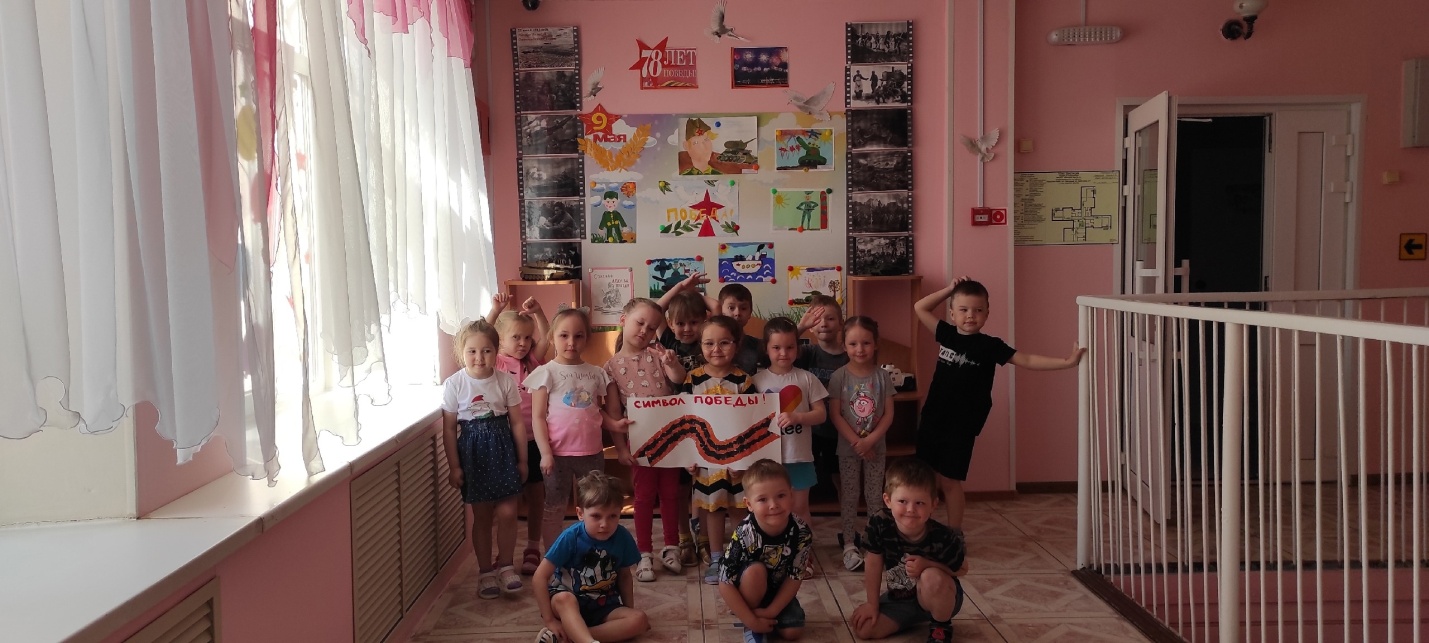 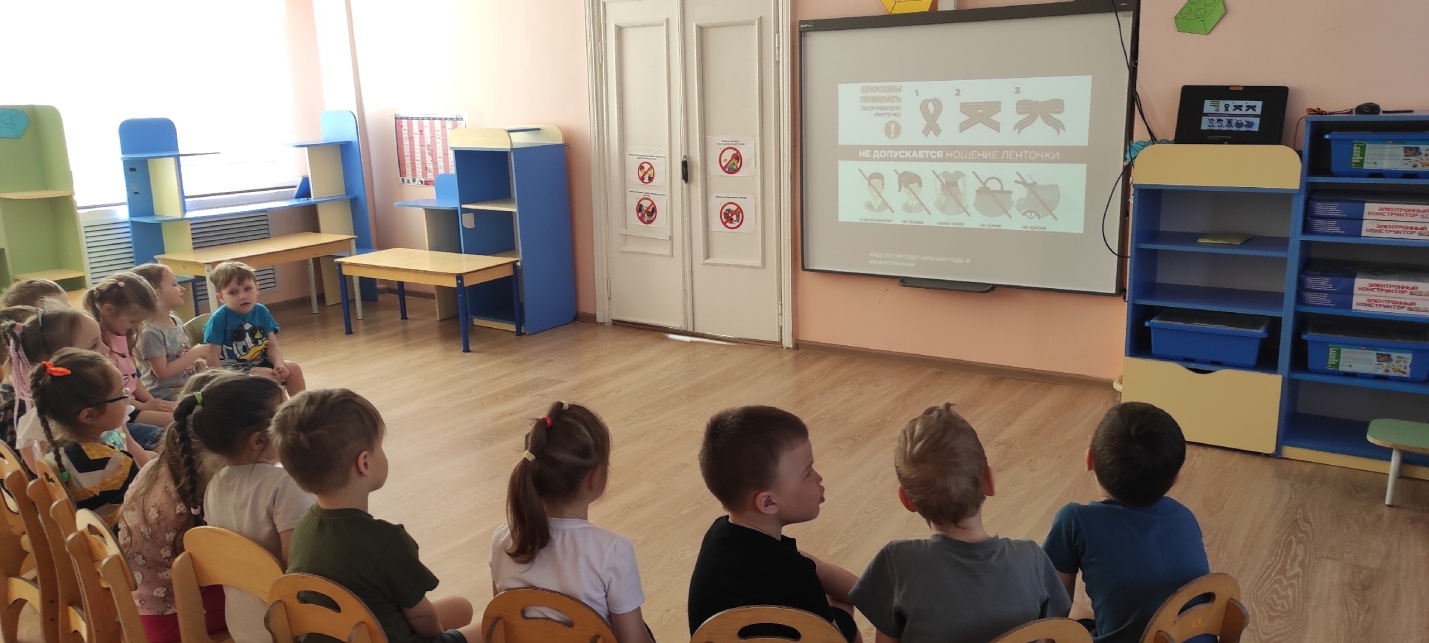 